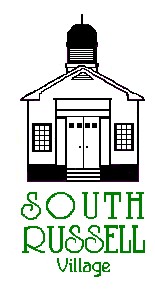 5205 Chillicothe RoadSouth Russell, Ohio 44022440-338-6700PLANNING COMMISSION MEETINGAGENDAMARCH 11, 2021 -  7:30pm**THIS MEETING WILL BE CONDUCTED VIA ZOOM**Join Zoom Meetinghttps://us02web.zoom.us/j/89668653903?pwd=M28wT1ZLVnNJWWFiWjFEc0dqcmNFUT09Meeting ID: 896 6865 3903Passcode: 168931 1-929-205-6099 for phone If there are any issues logging in, please call Mayor Koons at 440-227-1346Roll Call:_____ Steve Latkovic, Chairman			_____ Bridey Matheney, Solicitor_____ James Flaiz 					_____ Ruth Griswold, Board Secretary		_____ Dennis Galicki					_____ Dave Hocevar, CBO, Inspector_____ William Koons, Mayor			_____ Elisa BudoffAPPROVAL OF MINUTES FROM FEBRUARY 11, 2021Agenda item 1:CASE #PC 21-05: MR. KEN ASHBA, APPLICANT AND OWNER OF BELL MARKET EXPRESS, 5196 CHILLICOTHE ROAD-LED READER BOARD SIGN ALREADY INSTALLED.Agenda item 2:CASE #PC 21-06: MR. BRAD CAMPOSO OF PREMIER CUSTOM BUILDERS, APPLICANT AND OWNER’S REPRESENTATIVE-RECONFIGURATION OF FOUR EXISTING LOTS INTO FOUR NEW LOTS: 1566, 1572, 1576 AND 1580 BELL ROAD. PROPOSES TO BUILD TWO NEW HOMES WITH A SHARED DRIVEWAY.OLD BUSINESSADJOURNMENT